               Základná škola Ľ. Podjavorinskej 1, 040 11 Košice 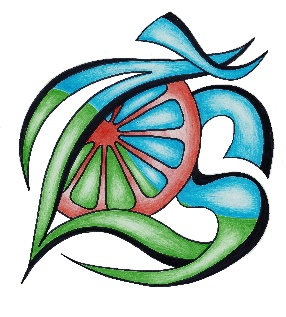 ZÁPIS POHOVORU SO ŽIAKOM PRI PORUŠENÍ ŠKOLSKÉHO PORIADKUMeno žiaka: ......................................................................           Trieda: .........................Školský rok : ......................./...........................Dátum pohovoru: ............................................Prítomní:Triedny učiteľ: ....................................................................................................Iný pedagogický zamestnanec: ...........................................................................Ďalší prítomní : ........................................................................................................................................................................................................................................................................................................................................................................................................................................ Predmet pohovoru: .......................................................................................................................................................Priebeh pohovoru:.................................................................................................................................................................................................................................................................................................................................................................................................................................................................... Navrhnuté opatrenia zo strany školy:   ............................................................................................................................................................................................................................................................................................................................................................................................................................................................................................................................................................................................................................Kópia zápisu bude doručená zákonnému zástupcovi žiaka, aby bol informovaný o správaní svojho dieťaťa v škole a o prijatých výchovných opatreniach, ktoré budú uložené na základe platného Školského poriadku.Podpis triedneho učiteľa:             ............................................................Podpis žiaka:                                ............................................................Podpis ďalších zúčastnených:      ............................................................